インタビューの議題テンプレート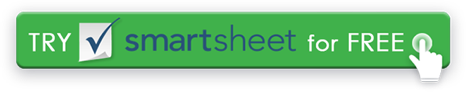 期間 (分)タスク20候補情報収集1採用申請完了1プロフェッショナルな参照、履歴書、およびバックグラウンド チェックの承認フォームを収集します。 18プログラム固有のフォームを配布し、現場で完了する時間を確保します。  10紹介2候補者を歓迎し、すべての面接参加者を名前とポジションタイトルで紹介します。 2候補者が自己紹介をすることを許可します。5会社の説明とジョブの説明を入力します。1面接のプロセスについて説明する。40インタビューの質問10個人的な親密な性質の質問20ジョブ固有の照会10時間管理/チームワーク/問題解決30ポジションの詳細の議論12特定の機器、ツール、ソフトウェアなどについて、必要なスキルや知識について話し合います。 3作業スケジュールの期待3物理的能力の要件1候補者の給与期待1利用可能な開始日10申請者が疑問を投げかけることを許可する。5結論2すべての関連する申請者情報の受領を確認します。 1申請者にさらなる質問がある場合は、連絡先情報を提供します。1決定がどのように伝達されるか、および決定の予定日を与える方法を説明する。  1申請者の時間に感謝します。30評価:インタビュー観測の議論合計時間 (分)135免責事項Web サイト上で Smartsheet から提供される記事、テンプレート、または情報は参照用です。情報を最新かつ正確に保つよう努めていますが、当サイトまたはウェブサイトに含まれる情報、記事、テンプレート、関連するグラフィックスに関する完全性、正確性、信頼性、適合性、または可用性について、明示または黙示的ないかなる表明も保証も行いません。したがって、そのような情報に対する信頼は、お客様の責任で厳重に行われます。